A – Application form issued for offline applicationsDurham County CouncilJob Application FormThank you, for using Durham County Council’s Job Application Form.This form should only be used to make applications for advertised Council jobs.You are advised to save this form to your hard drive so it can be filled in at your own time and pace. To do this click on “File”, then “Save As…” and finally click the Save button (you can change the filename and location if you wish). If you wish to fill in an application form by hand, you can print the Adobe Acrobat PDF file - found on the same page as the link to this document. Alternatively, phone the contact telephone number on the job you are interested in (see bottom of job page for details of this number) to receive an application form in the post.How to submit Your Job Application FormPlease fill in the following pages remembering to save the document when finished.
Attach this document in your email by clicking on the “Browse” button and finding this document from your local hard driveSubmit the completed application form to the HR Service email address quoted in the job advert.Problems filling in this form or requests for other formatsIf you have any queries/problems completing this form and it is not in the guidance notes document or you need this form in another format such as large print or Braille, then please:email us using the HR Service email address stated in the job advert, ortelephone the HR Operations and Data team on 03000 267247 (24 hour answerphone service) or Fax us on 0191 328 0067 (outside the UK, please replace the first 0 with +44).Vacancy Reference NumberEqual Opportunities Monitoring FormEqual Opportunities Monitoring FormEqual Opportunities Monitoring FormEqual Opportunities Monitoring FormEqual Opportunities Monitoring FormEqual Opportunities Monitoring FormEqual Opportunities Monitoring FormEqual Opportunities Monitoring FormEqual Opportunities Monitoring FormEqual Opportunities Monitoring FormEqual Opportunities Monitoring FormEqual Opportunities Monitoring FormWe are an equal opportunities employer and want to ensure that all applicants are considered solely on their merits.  Therefore we need to check that decisions are not influenced by unfair or unlawful discrimination.  To help us we should be grateful if you would complete this short questionnaire. You only need to answer if you feel happy to do so.  Your answers will be treated with the utmost confidence and will only be used for statistical purposes.We are an equal opportunities employer and want to ensure that all applicants are considered solely on their merits.  Therefore we need to check that decisions are not influenced by unfair or unlawful discrimination.  To help us we should be grateful if you would complete this short questionnaire. You only need to answer if you feel happy to do so.  Your answers will be treated with the utmost confidence and will only be used for statistical purposes.We are an equal opportunities employer and want to ensure that all applicants are considered solely on their merits.  Therefore we need to check that decisions are not influenced by unfair or unlawful discrimination.  To help us we should be grateful if you would complete this short questionnaire. You only need to answer if you feel happy to do so.  Your answers will be treated with the utmost confidence and will only be used for statistical purposes.We are an equal opportunities employer and want to ensure that all applicants are considered solely on their merits.  Therefore we need to check that decisions are not influenced by unfair or unlawful discrimination.  To help us we should be grateful if you would complete this short questionnaire. You only need to answer if you feel happy to do so.  Your answers will be treated with the utmost confidence and will only be used for statistical purposes.We are an equal opportunities employer and want to ensure that all applicants are considered solely on their merits.  Therefore we need to check that decisions are not influenced by unfair or unlawful discrimination.  To help us we should be grateful if you would complete this short questionnaire. You only need to answer if you feel happy to do so.  Your answers will be treated with the utmost confidence and will only be used for statistical purposes.We are an equal opportunities employer and want to ensure that all applicants are considered solely on their merits.  Therefore we need to check that decisions are not influenced by unfair or unlawful discrimination.  To help us we should be grateful if you would complete this short questionnaire. You only need to answer if you feel happy to do so.  Your answers will be treated with the utmost confidence and will only be used for statistical purposes.We are an equal opportunities employer and want to ensure that all applicants are considered solely on their merits.  Therefore we need to check that decisions are not influenced by unfair or unlawful discrimination.  To help us we should be grateful if you would complete this short questionnaire. You only need to answer if you feel happy to do so.  Your answers will be treated with the utmost confidence and will only be used for statistical purposes.We are an equal opportunities employer and want to ensure that all applicants are considered solely on their merits.  Therefore we need to check that decisions are not influenced by unfair or unlawful discrimination.  To help us we should be grateful if you would complete this short questionnaire. You only need to answer if you feel happy to do so.  Your answers will be treated with the utmost confidence and will only be used for statistical purposes.We are an equal opportunities employer and want to ensure that all applicants are considered solely on their merits.  Therefore we need to check that decisions are not influenced by unfair or unlawful discrimination.  To help us we should be grateful if you would complete this short questionnaire. You only need to answer if you feel happy to do so.  Your answers will be treated with the utmost confidence and will only be used for statistical purposes.We are an equal opportunities employer and want to ensure that all applicants are considered solely on their merits.  Therefore we need to check that decisions are not influenced by unfair or unlawful discrimination.  To help us we should be grateful if you would complete this short questionnaire. You only need to answer if you feel happy to do so.  Your answers will be treated with the utmost confidence and will only be used for statistical purposes.We are an equal opportunities employer and want to ensure that all applicants are considered solely on their merits.  Therefore we need to check that decisions are not influenced by unfair or unlawful discrimination.  To help us we should be grateful if you would complete this short questionnaire. You only need to answer if you feel happy to do so.  Your answers will be treated with the utmost confidence and will only be used for statistical purposes.We are an equal opportunities employer and want to ensure that all applicants are considered solely on their merits.  Therefore we need to check that decisions are not influenced by unfair or unlawful discrimination.  To help us we should be grateful if you would complete this short questionnaire. You only need to answer if you feel happy to do so.  Your answers will be treated with the utmost confidence and will only be used for statistical purposes.1. Are you:	1. Are you:	1. Are you:	MaleMaleFemale2. Date of Birth:2. Date of Birth:2. Date of Birth:Prefer not to say3. Do you consider yourself to be a person with a disability?  This may include a physical or mental impairment which has a substantial and long-term adverse effect on your ability to carry out normal day-to-day activities. Long-standing means that it has lasted, or is likely to last, for over a year.3. Do you consider yourself to be a person with a disability?  This may include a physical or mental impairment which has a substantial and long-term adverse effect on your ability to carry out normal day-to-day activities. Long-standing means that it has lasted, or is likely to last, for over a year.3. Do you consider yourself to be a person with a disability?  This may include a physical or mental impairment which has a substantial and long-term adverse effect on your ability to carry out normal day-to-day activities. Long-standing means that it has lasted, or is likely to last, for over a year.3. Do you consider yourself to be a person with a disability?  This may include a physical or mental impairment which has a substantial and long-term adverse effect on your ability to carry out normal day-to-day activities. Long-standing means that it has lasted, or is likely to last, for over a year.3. Do you consider yourself to be a person with a disability?  This may include a physical or mental impairment which has a substantial and long-term adverse effect on your ability to carry out normal day-to-day activities. Long-standing means that it has lasted, or is likely to last, for over a year.3. Do you consider yourself to be a person with a disability?  This may include a physical or mental impairment which has a substantial and long-term adverse effect on your ability to carry out normal day-to-day activities. Long-standing means that it has lasted, or is likely to last, for over a year.3. Do you consider yourself to be a person with a disability?  This may include a physical or mental impairment which has a substantial and long-term adverse effect on your ability to carry out normal day-to-day activities. Long-standing means that it has lasted, or is likely to last, for over a year.3. Do you consider yourself to be a person with a disability?  This may include a physical or mental impairment which has a substantial and long-term adverse effect on your ability to carry out normal day-to-day activities. Long-standing means that it has lasted, or is likely to last, for over a year.3. Do you consider yourself to be a person with a disability?  This may include a physical or mental impairment which has a substantial and long-term adverse effect on your ability to carry out normal day-to-day activities. Long-standing means that it has lasted, or is likely to last, for over a year.3. Do you consider yourself to be a person with a disability?  This may include a physical or mental impairment which has a substantial and long-term adverse effect on your ability to carry out normal day-to-day activities. Long-standing means that it has lasted, or is likely to last, for over a year.3. Do you consider yourself to be a person with a disability?  This may include a physical or mental impairment which has a substantial and long-term adverse effect on your ability to carry out normal day-to-day activities. Long-standing means that it has lasted, or is likely to last, for over a year.3. Do you consider yourself to be a person with a disability?  This may include a physical or mental impairment which has a substantial and long-term adverse effect on your ability to carry out normal day-to-day activities. Long-standing means that it has lasted, or is likely to last, for over a year.YesYesNoNoNoNoPrefer not to say4. What is your religion or belief?  4. What is your religion or belief?  4. What is your religion or belief?  4. What is your religion or belief?  4. What is your religion or belief?  4. What is your religion or belief?  4. What is your religion or belief?  4. What is your religion or belief?  4. What is your religion or belief?  4. What is your religion or belief?  4. What is your religion or belief?  4. What is your religion or belief?  ChristianityChristianityJudaismJudaismJudaismJudaismBaha’iHinduismHinduismSikhismSikhismSikhismSikhismNo ReligionIslamIslamBuddhistBuddhistBuddhistBuddhistPrefer not to sayOther – e.g. Humanist, Atheist, etc (Please state)Other – e.g. Humanist, Atheist, etc (Please state)Other – e.g. Humanist, Atheist, etc (Please state)Other – e.g. Humanist, Atheist, etc (Please state)Other – e.g. Humanist, Atheist, etc (Please state)Other – e.g. Humanist, Atheist, etc (Please state)Other – e.g. Humanist, Atheist, etc (Please state)Other – e.g. Humanist, Atheist, etc (Please state)5. How do you describe your sexuality?   5. How do you describe your sexuality?   5. How do you describe your sexuality?   5. How do you describe your sexuality?   5. How do you describe your sexuality?   5. How do you describe your sexuality?   5. How do you describe your sexuality?   5. How do you describe your sexuality?   5. How do you describe your sexuality?   5. How do you describe your sexuality?   5. How do you describe your sexuality?   5. How do you describe your sexuality?   Heterosexual/StraightHeterosexual/StraightBisexual	Bisexual	Bisexual	Bisexual	Prefer not to sayGay Man	Gay Man	Gay Woman / LesbianGay Woman / LesbianGay Woman / LesbianGay Woman / Lesbian6. Please describe your ethnic origin6. Please describe your ethnic origin6. Please describe your ethnic origin6. Please describe your ethnic origin6. Please describe your ethnic origin6. Please describe your ethnic origin6. Please describe your ethnic origin6. Please describe your ethnic origin6. Please describe your ethnic origin6. Please describe your ethnic origin6. Please describe your ethnic origin6. Please describe your ethnic originWhiteWhiteWhiteWhiteWhiteBlack or Black BritishBlack or Black BritishBlack or Black BritishBlack or Black BritishBlack or Black BritishBritishBritishBritishBritishCaribbeanCaribbeanCaribbeanIrishIrishIrishIrishAfricanAfricanAfricanAny other White backgroundAny other White backgroundAny other White backgroundAny other White backgroundAny other Black backgroundAny other Black backgroundAny other Black backgroundArab or Middle EasternArab or Middle EasternArab or Middle EasternArab or Middle EasternArab or Middle EasternTravelling CommunityTravelling CommunityTravelling CommunityTravelling CommunityTravelling CommunityArabArabArabArabGypsy/RomaGypsy/RomaGypsy/RomaNorth AfricanNorth AfricanNorth AfricanNorth AfricanTraveller of Irish DescentTraveller of Irish DescentTraveller of Irish DescentAny other Arab or Middle Eastern BackgroundAny other Arab or Middle Eastern BackgroundAny other Arab or Middle Eastern BackgroundAny other Arab or Middle Eastern BackgroundOther member of the travelling communityOther member of the travelling communityOther member of the travelling communityAsian or Asian BritishAsian or Asian BritishAsian or Asian BritishAsian or Asian BritishAsian or Asian BritishMixedMixedMixedMixedMixedIndianIndianIndianIndianWhite & Black CaribbeanWhite & Black CaribbeanWhite & Black CaribbeanPakistaniPakistaniPakistaniPakistaniWhite & Black African White & Black African White & Black African BangladeshiBangladeshiBangladeshiBangladeshiWhite & AsianWhite & AsianWhite & AsianChineseChineseChineseChineseAny other Mixed BackgroundAny other Mixed BackgroundAny other Mixed BackgroundAny other Asian backgroundAny other Asian backgroundAny other Asian backgroundAny other Asian backgroundAny other Mixed BackgroundAny other Mixed BackgroundAny other Mixed BackgroundOther ethnic groups: Please stateOther ethnic groups: Please stateOther ethnic groups: Please stateOther ethnic groups: Please stateOther ethnic groups: Please statePrefer not to sayPrefer not to sayPrefer not to sayPrefer not to sayPrefer not to sayPrefer not to sayPrefer not to sayPrefer not to say7.  What is your Relationship Status?7.  What is your Relationship Status?7.  What is your Relationship Status?7.  What is your Relationship Status?7.  What is your Relationship Status?7.  What is your Relationship Status?7.  What is your Relationship Status?7.  What is your Relationship Status?7.  What is your Relationship Status?7.  What is your Relationship Status?7.  What is your Relationship Status?7.  What is your Relationship Status?Married/Civil Partnership Married/Civil Partnership Married/Civil Partnership Married/Civil Partnership Married/Civil Partnership Prefer not to sayPrefer not to sayPrefer not to sayLooked After Young People are guaranteed an interview if they meet the essential criteria of the post.  Are you Looked After by a Local Authority – i.e. Durham County Council?  I confirm that I am currently Looked After by a Local Authority.Looked After Young People are guaranteed an interview if they meet the essential criteria of the post.  Are you Looked After by a Local Authority – i.e. Durham County Council?  I confirm that I am currently Looked After by a Local Authority.Looked After Young People are guaranteed an interview if they meet the essential criteria of the post.  Are you Looked After by a Local Authority – i.e. Durham County Council?  I confirm that I am currently Looked After by a Local Authority.Looked After Young People are guaranteed an interview if they meet the essential criteria of the post.  Are you Looked After by a Local Authority – i.e. Durham County Council?  I confirm that I am currently Looked After by a Local Authority.Looked After Young People are guaranteed an interview if they meet the essential criteria of the post.  Are you Looked After by a Local Authority – i.e. Durham County Council?  I confirm that I am currently Looked After by a Local Authority.Looked After Young People are guaranteed an interview if they meet the essential criteria of the post.  Are you Looked After by a Local Authority – i.e. Durham County Council?  I confirm that I am currently Looked After by a Local Authority.Looked After Young People are guaranteed an interview if they meet the essential criteria of the post.  Are you Looked After by a Local Authority – i.e. Durham County Council?  I confirm that I am currently Looked After by a Local Authority.Looked After Young People are guaranteed an interview if they meet the essential criteria of the post.  Are you Looked After by a Local Authority – i.e. Durham County Council?  I confirm that I am currently Looked After by a Local Authority.Looked After Young People are guaranteed an interview if they meet the essential criteria of the post.  Are you Looked After by a Local Authority – i.e. Durham County Council?  I confirm that I am currently Looked After by a Local Authority.Looked After Young People are guaranteed an interview if they meet the essential criteria of the post.  Are you Looked After by a Local Authority – i.e. Durham County Council?  I confirm that I am currently Looked After by a Local Authority.Looked After Young People are guaranteed an interview if they meet the essential criteria of the post.  Are you Looked After by a Local Authority – i.e. Durham County Council?  I confirm that I am currently Looked After by a Local Authority.Looked After Young People are guaranteed an interview if they meet the essential criteria of the post.  Are you Looked After by a Local Authority – i.e. Durham County Council?  I confirm that I am currently Looked After by a Local Authority.Veterans who have served in the Regular Armed Forces are guaranteed an interview if they meet both the essential criteria for the advertised post and one of the following criteria:You are currently serving in the regular armed forces and are within 12 weeks of your discharge date; Or, the regular armed forces was your last long term employer and no more than 3 years has elapsed since you left the regular armed forces.  I confirm that I am a Veteran and meet the criteria as stated aboveVeterans who have served in the Regular Armed Forces are guaranteed an interview if they meet both the essential criteria for the advertised post and one of the following criteria:You are currently serving in the regular armed forces and are within 12 weeks of your discharge date; Or, the regular armed forces was your last long term employer and no more than 3 years has elapsed since you left the regular armed forces.  I confirm that I am a Veteran and meet the criteria as stated aboveVeterans who have served in the Regular Armed Forces are guaranteed an interview if they meet both the essential criteria for the advertised post and one of the following criteria:You are currently serving in the regular armed forces and are within 12 weeks of your discharge date; Or, the regular armed forces was your last long term employer and no more than 3 years has elapsed since you left the regular armed forces.  I confirm that I am a Veteran and meet the criteria as stated aboveVeterans who have served in the Regular Armed Forces are guaranteed an interview if they meet both the essential criteria for the advertised post and one of the following criteria:You are currently serving in the regular armed forces and are within 12 weeks of your discharge date; Or, the regular armed forces was your last long term employer and no more than 3 years has elapsed since you left the regular armed forces.  I confirm that I am a Veteran and meet the criteria as stated aboveVeterans who have served in the Regular Armed Forces are guaranteed an interview if they meet both the essential criteria for the advertised post and one of the following criteria:You are currently serving in the regular armed forces and are within 12 weeks of your discharge date; Or, the regular armed forces was your last long term employer and no more than 3 years has elapsed since you left the regular armed forces.  I confirm that I am a Veteran and meet the criteria as stated aboveVeterans who have served in the Regular Armed Forces are guaranteed an interview if they meet both the essential criteria for the advertised post and one of the following criteria:You are currently serving in the regular armed forces and are within 12 weeks of your discharge date; Or, the regular armed forces was your last long term employer and no more than 3 years has elapsed since you left the regular armed forces.  I confirm that I am a Veteran and meet the criteria as stated aboveVeterans who have served in the Regular Armed Forces are guaranteed an interview if they meet both the essential criteria for the advertised post and one of the following criteria:You are currently serving in the regular armed forces and are within 12 weeks of your discharge date; Or, the regular armed forces was your last long term employer and no more than 3 years has elapsed since you left the regular armed forces.  I confirm that I am a Veteran and meet the criteria as stated aboveVeterans who have served in the Regular Armed Forces are guaranteed an interview if they meet both the essential criteria for the advertised post and one of the following criteria:You are currently serving in the regular armed forces and are within 12 weeks of your discharge date; Or, the regular armed forces was your last long term employer and no more than 3 years has elapsed since you left the regular armed forces.  I confirm that I am a Veteran and meet the criteria as stated aboveVeterans who have served in the Regular Armed Forces are guaranteed an interview if they meet both the essential criteria for the advertised post and one of the following criteria:You are currently serving in the regular armed forces and are within 12 weeks of your discharge date; Or, the regular armed forces was your last long term employer and no more than 3 years has elapsed since you left the regular armed forces.  I confirm that I am a Veteran and meet the criteria as stated aboveVeterans who have served in the Regular Armed Forces are guaranteed an interview if they meet both the essential criteria for the advertised post and one of the following criteria:You are currently serving in the regular armed forces and are within 12 weeks of your discharge date; Or, the regular armed forces was your last long term employer and no more than 3 years has elapsed since you left the regular armed forces.  I confirm that I am a Veteran and meet the criteria as stated aboveVeterans who have served in the Regular Armed Forces are guaranteed an interview if they meet both the essential criteria for the advertised post and one of the following criteria:You are currently serving in the regular armed forces and are within 12 weeks of your discharge date; Or, the regular armed forces was your last long term employer and no more than 3 years has elapsed since you left the regular armed forces.  I confirm that I am a Veteran and meet the criteria as stated aboveVeterans who have served in the Regular Armed Forces are guaranteed an interview if they meet both the essential criteria for the advertised post and one of the following criteria:You are currently serving in the regular armed forces and are within 12 weeks of your discharge date; Or, the regular armed forces was your last long term employer and no more than 3 years has elapsed since you left the regular armed forces.  I confirm that I am a Veteran and meet the criteria as stated aboveDurham County Council Application FormStrictly Confidential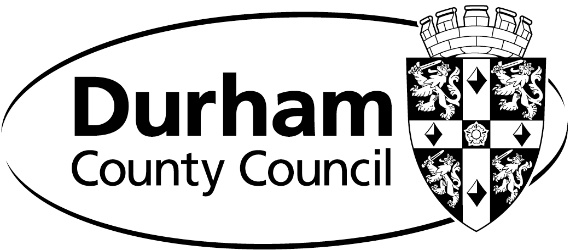 Please read the Guidance Notes before completing this formPlease read the Guidance Notes before completing this formTo be completed by the ApplicantTo be completed by the ApplicantTo be completed by the ApplicantTo be completed by the ApplicantTo be completed by the ApplicantTo be completed by the ApplicantTo be completed by the ApplicantTo be completed by the ApplicantTo be completed by the ApplicantTo be completed by the ApplicantTo be completed by the ApplicantTo be completed by the ApplicantTo be completed by the ApplicantTo be completed by the ApplicantPost Ref. No:  	     Post Ref. No:  	     Post Ref. No:  	     Post Ref. No:  	     Post Ref. No:  	     Post Ref. No:  	     Post Ref. No:  	     Post Title:  		Receptionist/Clerical Asst.Post Title:  		Receptionist/Clerical Asst.Post Title:  		Receptionist/Clerical Asst.Post Title:  		Receptionist/Clerical Asst.Post Title:  		Receptionist/Clerical Asst.Post Title:  		Receptionist/Clerical Asst.Post Title:  		Receptionist/Clerical Asst.Service/Location:	Durham Trinity SchoolService/Location:	Durham Trinity SchoolService/Location:	Durham Trinity SchoolService/Location:	Durham Trinity SchoolService/Location:	Durham Trinity SchoolService/Location:	Durham Trinity SchoolService/Location:	Durham Trinity SchoolClosing Date:	12 noon – 2 July 2021Closing Date:	12 noon – 2 July 2021Closing Date:	12 noon – 2 July 2021Closing Date:	12 noon – 2 July 2021Closing Date:	12 noon – 2 July 2021Closing Date:	12 noon – 2 July 2021Closing Date:	12 noon – 2 July 2021Surname:Surname:Surname:Surname:Surname:Surname:Surname:Surname:Surname:Surname:Surname:Title:Title:Title:Forename(s):Forename(s):Forename(s):Forename(s):Forename(s):Forename(s):Forename(s):Forename(s):Forename(s):Forename(s):Forename(s):Forename(s):Forename(s):Address:Address:Address:Address:Address:Address:Telephone No: HomeTelephone No: HomeTelephone No: HomeTelephone No: HomeTelephone No: HomeTelephone No: HomeTelephone No: HomeTelephone No: HomeAddress:Address:Address:Address:Address:Address:Mobile:Mobile:Mobile:Mobile:Mobile:Mobile:Mobile:Mobile:Postcode:       Postcode:       Postcode:       Postcode:       Postcode:       Postcode:       Work (if convenient):Work (if convenient):Work (if convenient):Work (if convenient):Work (if convenient):Work (if convenient):Work (if convenient):Work (if convenient):E-mail address:      E-mail address:      E-mail address:      E-mail address:      E-mail address:      E-mail address:      E-mail address:      E-mail address:      E-mail address:      E-mail address:      E-mail address:      E-mail address:      E-mail address:      E-mail address:      Job ShareIf this post is open to job share, do you wish to apply for this post in a job share capacity?Job ShareIf this post is open to job share, do you wish to apply for this post in a job share capacity?Job ShareIf this post is open to job share, do you wish to apply for this post in a job share capacity?Job ShareIf this post is open to job share, do you wish to apply for this post in a job share capacity?Job ShareIf this post is open to job share, do you wish to apply for this post in a job share capacity?Job ShareIf this post is open to job share, do you wish to apply for this post in a job share capacity?Job ShareIf this post is open to job share, do you wish to apply for this post in a job share capacity?Job ShareIf this post is open to job share, do you wish to apply for this post in a job share capacity?Job ShareIf this post is open to job share, do you wish to apply for this post in a job share capacity?Job ShareIf this post is open to job share, do you wish to apply for this post in a job share capacity?Job ShareIf this post is open to job share, do you wish to apply for this post in a job share capacity?Job ShareIf this post is open to job share, do you wish to apply for this post in a job share capacity?Job ShareIf this post is open to job share, do you wish to apply for this post in a job share capacity?Job ShareIf this post is open to job share, do you wish to apply for this post in a job share capacity?YesYesYesNoNoNoNoNoNoPlease state where you saw the advertisement for this post. Please state where you saw the advertisement for this post. Please state where you saw the advertisement for this post. Please state where you saw the advertisement for this post. Please state where you saw the advertisement for this post. Please state where you saw the advertisement for this post. Please state where you saw the advertisement for this post. Please state where you saw the advertisement for this post. Please state where you saw the advertisement for this post. Please state where you saw the advertisement for this post. Please state where you saw the advertisement for this post. Please state where you saw the advertisement for this post. Please state where you saw the advertisement for this post. Please state where you saw the advertisement for this post. Durham County Council WebsiteDurham County Council WebsiteEvening Chronicle NewspaperEvening Chronicle NewspaperEvening Chronicle NewspaperEvening Chronicle NewspaperEvening Chronicle NewspaperNorthern Echo NewspaperNorthern Echo NewspaperNorthern Echo NewspaperNorthern Echo NewspaperVacancy BulletinVacancy BulletinSpecific JournalSpecific JournalSpecific JournalSpecific JournalSpecific JournalDCC IntranetDCC IntranetDCC IntranetDCC IntranetSector1 WebsiteSector1 WebsiteJobcentreplusJobcentreplusJobcentreplusJobcentreplusJobcentreplusFish4Jobs WebsiteFish4Jobs WebsiteFish4Jobs WebsiteFish4Jobs WebsiteAdvertiser NewspaperAdvertiser NewspaperNortheastjobsNortheastjobsNortheastjobsNortheastjobsNortheastjobsOther      Other      Other      Other      Do you consider yourself to be a person with a disability?  This may include a physical or mental impairment which has a substantial and long-term adverse effect on your ability to carry out normal day-to-day activities. Long-term means that it has lasted, or is likely to last, for over a year. Applicants with disabilities will be invited for interview if they meet the essential criteria on the person specification.Do you consider yourself to be a person with a disability?  This may include a physical or mental impairment which has a substantial and long-term adverse effect on your ability to carry out normal day-to-day activities. Long-term means that it has lasted, or is likely to last, for over a year. Applicants with disabilities will be invited for interview if they meet the essential criteria on the person specification.Do you consider yourself to be a person with a disability?  This may include a physical or mental impairment which has a substantial and long-term adverse effect on your ability to carry out normal day-to-day activities. Long-term means that it has lasted, or is likely to last, for over a year. Applicants with disabilities will be invited for interview if they meet the essential criteria on the person specification.Do you consider yourself to be a person with a disability?  This may include a physical or mental impairment which has a substantial and long-term adverse effect on your ability to carry out normal day-to-day activities. Long-term means that it has lasted, or is likely to last, for over a year. Applicants with disabilities will be invited for interview if they meet the essential criteria on the person specification.Do you consider yourself to be a person with a disability?  This may include a physical or mental impairment which has a substantial and long-term adverse effect on your ability to carry out normal day-to-day activities. Long-term means that it has lasted, or is likely to last, for over a year. Applicants with disabilities will be invited for interview if they meet the essential criteria on the person specification.Do you consider yourself to be a person with a disability?  This may include a physical or mental impairment which has a substantial and long-term adverse effect on your ability to carry out normal day-to-day activities. Long-term means that it has lasted, or is likely to last, for over a year. Applicants with disabilities will be invited for interview if they meet the essential criteria on the person specification.Do you consider yourself to be a person with a disability?  This may include a physical or mental impairment which has a substantial and long-term adverse effect on your ability to carry out normal day-to-day activities. Long-term means that it has lasted, or is likely to last, for over a year. Applicants with disabilities will be invited for interview if they meet the essential criteria on the person specification.Do you consider yourself to be a person with a disability?  This may include a physical or mental impairment which has a substantial and long-term adverse effect on your ability to carry out normal day-to-day activities. Long-term means that it has lasted, or is likely to last, for over a year. Applicants with disabilities will be invited for interview if they meet the essential criteria on the person specification.Do you consider yourself to be a person with a disability?  This may include a physical or mental impairment which has a substantial and long-term adverse effect on your ability to carry out normal day-to-day activities. Long-term means that it has lasted, or is likely to last, for over a year. Applicants with disabilities will be invited for interview if they meet the essential criteria on the person specification.Do you consider yourself to be a person with a disability?  This may include a physical or mental impairment which has a substantial and long-term adverse effect on your ability to carry out normal day-to-day activities. Long-term means that it has lasted, or is likely to last, for over a year. Applicants with disabilities will be invited for interview if they meet the essential criteria on the person specification.Do you consider yourself to be a person with a disability?  This may include a physical or mental impairment which has a substantial and long-term adverse effect on your ability to carry out normal day-to-day activities. Long-term means that it has lasted, or is likely to last, for over a year. Applicants with disabilities will be invited for interview if they meet the essential criteria on the person specification.Do you consider yourself to be a person with a disability?  This may include a physical or mental impairment which has a substantial and long-term adverse effect on your ability to carry out normal day-to-day activities. Long-term means that it has lasted, or is likely to last, for over a year. Applicants with disabilities will be invited for interview if they meet the essential criteria on the person specification.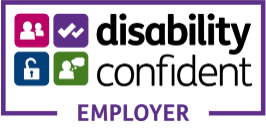 YesNoNoNoNoNoPrefer not to sayPrefer not to sayPrefer not to sayPrefer not to sayIf you have answered yes please detail below any specific requirements to assist you with an interview and we will try to make the necessary arrangements.If you have answered yes please detail below any specific requirements to assist you with an interview and we will try to make the necessary arrangements.If you have answered yes please detail below any specific requirements to assist you with an interview and we will try to make the necessary arrangements.If you have answered yes please detail below any specific requirements to assist you with an interview and we will try to make the necessary arrangements.If you have answered yes please detail below any specific requirements to assist you with an interview and we will try to make the necessary arrangements.If you have answered yes please detail below any specific requirements to assist you with an interview and we will try to make the necessary arrangements.If you have answered yes please detail below any specific requirements to assist you with an interview and we will try to make the necessary arrangements.If you have answered yes please detail below any specific requirements to assist you with an interview and we will try to make the necessary arrangements.If you have answered yes please detail below any specific requirements to assist you with an interview and we will try to make the necessary arrangements.If you have answered yes please detail below any specific requirements to assist you with an interview and we will try to make the necessary arrangements.If you have answered yes please detail below any specific requirements to assist you with an interview and we will try to make the necessary arrangements.If you have answered yes please detail below any specific requirements to assist you with an interview and we will try to make the necessary arrangements.If you have answered yes please detail below any specific requirements to assist you with an interview and we will try to make the necessary arrangements.If you have answered yes please detail below any specific requirements to assist you with an interview and we will try to make the necessary arrangements.IMPORTANT INFORMATIONIMPORTANT INFORMATIONIMPORTANT INFORMATIONIMPORTANT INFORMATIONIMPORTANT INFORMATIONIMPORTANT INFORMATIONIMPORTANT INFORMATIONIMPORTANT INFORMATIONIMPORTANT INFORMATIONIMPORTANT INFORMATIONIMPORTANT INFORMATIONIMPORTANT INFORMATIONIMPORTANT INFORMATIONIMPORTANT INFORMATIONFOR POSTS WHICH REQUIRE A DBS CHECK ONLY – AS STATED ON THE JOB ADVERT/JOB DESCRIPTIONThe amendments to the Exceptions Order 1975 (2013) provide that certain spent convictions and cautions are ‘protected’ and are not subject to disclosure to employers and therefore cannot be taken into account.  Further guidance and details on the criteria on the ‘filtering’ of these cautions and convictions can be found on the Disclosure and Barring Service website (www.gov.uk/dbs)Do you have any convictions, cautions, reprimands or final warnings that are not ‘protected’ as defined by the Rehabilitation of Offenders Act 1974 (Exceptions) Order 1975 (amended in 2013)?       YES  /  NOIf YES, please provide relevant details of the offence, date of offence and sentence below.  If you would prefer not to include this information on the application form, please provide the details in a sealed envelope addressed to:Team Leader – HR Operations & Data, Durham County Council, County Hall, Durham, DH1 5UL marked ‘Strictly Confidential’ – For the attention of the Lead Officer – only to be opened by the addressee’ also please ensure that you state the job title of the job you are applying for and the job reference number (as detailed on the job advert).FOR POSTS WHICH REQUIRE A DBS CHECK ONLY – AS STATED ON THE JOB ADVERT/JOB DESCRIPTIONThe amendments to the Exceptions Order 1975 (2013) provide that certain spent convictions and cautions are ‘protected’ and are not subject to disclosure to employers and therefore cannot be taken into account.  Further guidance and details on the criteria on the ‘filtering’ of these cautions and convictions can be found on the Disclosure and Barring Service website (www.gov.uk/dbs)Do you have any convictions, cautions, reprimands or final warnings that are not ‘protected’ as defined by the Rehabilitation of Offenders Act 1974 (Exceptions) Order 1975 (amended in 2013)?       YES  /  NOIf YES, please provide relevant details of the offence, date of offence and sentence below.  If you would prefer not to include this information on the application form, please provide the details in a sealed envelope addressed to:Team Leader – HR Operations & Data, Durham County Council, County Hall, Durham, DH1 5UL marked ‘Strictly Confidential’ – For the attention of the Lead Officer – only to be opened by the addressee’ also please ensure that you state the job title of the job you are applying for and the job reference number (as detailed on the job advert).FOR POSTS WHICH REQUIRE A DBS CHECK ONLY – AS STATED ON THE JOB ADVERT/JOB DESCRIPTIONThe amendments to the Exceptions Order 1975 (2013) provide that certain spent convictions and cautions are ‘protected’ and are not subject to disclosure to employers and therefore cannot be taken into account.  Further guidance and details on the criteria on the ‘filtering’ of these cautions and convictions can be found on the Disclosure and Barring Service website (www.gov.uk/dbs)Do you have any convictions, cautions, reprimands or final warnings that are not ‘protected’ as defined by the Rehabilitation of Offenders Act 1974 (Exceptions) Order 1975 (amended in 2013)?       YES  /  NOIf YES, please provide relevant details of the offence, date of offence and sentence below.  If you would prefer not to include this information on the application form, please provide the details in a sealed envelope addressed to:Team Leader – HR Operations & Data, Durham County Council, County Hall, Durham, DH1 5UL marked ‘Strictly Confidential’ – For the attention of the Lead Officer – only to be opened by the addressee’ also please ensure that you state the job title of the job you are applying for and the job reference number (as detailed on the job advert).FOR POSTS WHICH REQUIRE A DBS CHECK ONLY – AS STATED ON THE JOB ADVERT/JOB DESCRIPTIONThe amendments to the Exceptions Order 1975 (2013) provide that certain spent convictions and cautions are ‘protected’ and are not subject to disclosure to employers and therefore cannot be taken into account.  Further guidance and details on the criteria on the ‘filtering’ of these cautions and convictions can be found on the Disclosure and Barring Service website (www.gov.uk/dbs)Do you have any convictions, cautions, reprimands or final warnings that are not ‘protected’ as defined by the Rehabilitation of Offenders Act 1974 (Exceptions) Order 1975 (amended in 2013)?       YES  /  NOIf YES, please provide relevant details of the offence, date of offence and sentence below.  If you would prefer not to include this information on the application form, please provide the details in a sealed envelope addressed to:Team Leader – HR Operations & Data, Durham County Council, County Hall, Durham, DH1 5UL marked ‘Strictly Confidential’ – For the attention of the Lead Officer – only to be opened by the addressee’ also please ensure that you state the job title of the job you are applying for and the job reference number (as detailed on the job advert).FOR POSTS WHICH REQUIRE A DBS CHECK ONLY – AS STATED ON THE JOB ADVERT/JOB DESCRIPTIONThe amendments to the Exceptions Order 1975 (2013) provide that certain spent convictions and cautions are ‘protected’ and are not subject to disclosure to employers and therefore cannot be taken into account.  Further guidance and details on the criteria on the ‘filtering’ of these cautions and convictions can be found on the Disclosure and Barring Service website (www.gov.uk/dbs)Do you have any convictions, cautions, reprimands or final warnings that are not ‘protected’ as defined by the Rehabilitation of Offenders Act 1974 (Exceptions) Order 1975 (amended in 2013)?       YES  /  NOIf YES, please provide relevant details of the offence, date of offence and sentence below.  If you would prefer not to include this information on the application form, please provide the details in a sealed envelope addressed to:Team Leader – HR Operations & Data, Durham County Council, County Hall, Durham, DH1 5UL marked ‘Strictly Confidential’ – For the attention of the Lead Officer – only to be opened by the addressee’ also please ensure that you state the job title of the job you are applying for and the job reference number (as detailed on the job advert).FOR POSTS WHICH REQUIRE A DBS CHECK ONLY – AS STATED ON THE JOB ADVERT/JOB DESCRIPTIONThe amendments to the Exceptions Order 1975 (2013) provide that certain spent convictions and cautions are ‘protected’ and are not subject to disclosure to employers and therefore cannot be taken into account.  Further guidance and details on the criteria on the ‘filtering’ of these cautions and convictions can be found on the Disclosure and Barring Service website (www.gov.uk/dbs)Do you have any convictions, cautions, reprimands or final warnings that are not ‘protected’ as defined by the Rehabilitation of Offenders Act 1974 (Exceptions) Order 1975 (amended in 2013)?       YES  /  NOIf YES, please provide relevant details of the offence, date of offence and sentence below.  If you would prefer not to include this information on the application form, please provide the details in a sealed envelope addressed to:Team Leader – HR Operations & Data, Durham County Council, County Hall, Durham, DH1 5UL marked ‘Strictly Confidential’ – For the attention of the Lead Officer – only to be opened by the addressee’ also please ensure that you state the job title of the job you are applying for and the job reference number (as detailed on the job advert).FOR POSTS WHICH REQUIRE A DBS CHECK ONLY – AS STATED ON THE JOB ADVERT/JOB DESCRIPTIONThe amendments to the Exceptions Order 1975 (2013) provide that certain spent convictions and cautions are ‘protected’ and are not subject to disclosure to employers and therefore cannot be taken into account.  Further guidance and details on the criteria on the ‘filtering’ of these cautions and convictions can be found on the Disclosure and Barring Service website (www.gov.uk/dbs)Do you have any convictions, cautions, reprimands or final warnings that are not ‘protected’ as defined by the Rehabilitation of Offenders Act 1974 (Exceptions) Order 1975 (amended in 2013)?       YES  /  NOIf YES, please provide relevant details of the offence, date of offence and sentence below.  If you would prefer not to include this information on the application form, please provide the details in a sealed envelope addressed to:Team Leader – HR Operations & Data, Durham County Council, County Hall, Durham, DH1 5UL marked ‘Strictly Confidential’ – For the attention of the Lead Officer – only to be opened by the addressee’ also please ensure that you state the job title of the job you are applying for and the job reference number (as detailed on the job advert).FOR POSTS WHICH REQUIRE A DBS CHECK ONLY – AS STATED ON THE JOB ADVERT/JOB DESCRIPTIONThe amendments to the Exceptions Order 1975 (2013) provide that certain spent convictions and cautions are ‘protected’ and are not subject to disclosure to employers and therefore cannot be taken into account.  Further guidance and details on the criteria on the ‘filtering’ of these cautions and convictions can be found on the Disclosure and Barring Service website (www.gov.uk/dbs)Do you have any convictions, cautions, reprimands or final warnings that are not ‘protected’ as defined by the Rehabilitation of Offenders Act 1974 (Exceptions) Order 1975 (amended in 2013)?       YES  /  NOIf YES, please provide relevant details of the offence, date of offence and sentence below.  If you would prefer not to include this information on the application form, please provide the details in a sealed envelope addressed to:Team Leader – HR Operations & Data, Durham County Council, County Hall, Durham, DH1 5UL marked ‘Strictly Confidential’ – For the attention of the Lead Officer – only to be opened by the addressee’ also please ensure that you state the job title of the job you are applying for and the job reference number (as detailed on the job advert).FOR POSTS WHICH REQUIRE A DBS CHECK ONLY – AS STATED ON THE JOB ADVERT/JOB DESCRIPTIONThe amendments to the Exceptions Order 1975 (2013) provide that certain spent convictions and cautions are ‘protected’ and are not subject to disclosure to employers and therefore cannot be taken into account.  Further guidance and details on the criteria on the ‘filtering’ of these cautions and convictions can be found on the Disclosure and Barring Service website (www.gov.uk/dbs)Do you have any convictions, cautions, reprimands or final warnings that are not ‘protected’ as defined by the Rehabilitation of Offenders Act 1974 (Exceptions) Order 1975 (amended in 2013)?       YES  /  NOIf YES, please provide relevant details of the offence, date of offence and sentence below.  If you would prefer not to include this information on the application form, please provide the details in a sealed envelope addressed to:Team Leader – HR Operations & Data, Durham County Council, County Hall, Durham, DH1 5UL marked ‘Strictly Confidential’ – For the attention of the Lead Officer – only to be opened by the addressee’ also please ensure that you state the job title of the job you are applying for and the job reference number (as detailed on the job advert).FOR POSTS WHICH REQUIRE A DBS CHECK ONLY – AS STATED ON THE JOB ADVERT/JOB DESCRIPTIONThe amendments to the Exceptions Order 1975 (2013) provide that certain spent convictions and cautions are ‘protected’ and are not subject to disclosure to employers and therefore cannot be taken into account.  Further guidance and details on the criteria on the ‘filtering’ of these cautions and convictions can be found on the Disclosure and Barring Service website (www.gov.uk/dbs)Do you have any convictions, cautions, reprimands or final warnings that are not ‘protected’ as defined by the Rehabilitation of Offenders Act 1974 (Exceptions) Order 1975 (amended in 2013)?       YES  /  NOIf YES, please provide relevant details of the offence, date of offence and sentence below.  If you would prefer not to include this information on the application form, please provide the details in a sealed envelope addressed to:Team Leader – HR Operations & Data, Durham County Council, County Hall, Durham, DH1 5UL marked ‘Strictly Confidential’ – For the attention of the Lead Officer – only to be opened by the addressee’ also please ensure that you state the job title of the job you are applying for and the job reference number (as detailed on the job advert).FOR POSTS WHICH REQUIRE A DBS CHECK ONLY – AS STATED ON THE JOB ADVERT/JOB DESCRIPTIONThe amendments to the Exceptions Order 1975 (2013) provide that certain spent convictions and cautions are ‘protected’ and are not subject to disclosure to employers and therefore cannot be taken into account.  Further guidance and details on the criteria on the ‘filtering’ of these cautions and convictions can be found on the Disclosure and Barring Service website (www.gov.uk/dbs)Do you have any convictions, cautions, reprimands or final warnings that are not ‘protected’ as defined by the Rehabilitation of Offenders Act 1974 (Exceptions) Order 1975 (amended in 2013)?       YES  /  NOIf YES, please provide relevant details of the offence, date of offence and sentence below.  If you would prefer not to include this information on the application form, please provide the details in a sealed envelope addressed to:Team Leader – HR Operations & Data, Durham County Council, County Hall, Durham, DH1 5UL marked ‘Strictly Confidential’ – For the attention of the Lead Officer – only to be opened by the addressee’ also please ensure that you state the job title of the job you are applying for and the job reference number (as detailed on the job advert).FOR POSTS WHICH REQUIRE A DBS CHECK ONLY – AS STATED ON THE JOB ADVERT/JOB DESCRIPTIONThe amendments to the Exceptions Order 1975 (2013) provide that certain spent convictions and cautions are ‘protected’ and are not subject to disclosure to employers and therefore cannot be taken into account.  Further guidance and details on the criteria on the ‘filtering’ of these cautions and convictions can be found on the Disclosure and Barring Service website (www.gov.uk/dbs)Do you have any convictions, cautions, reprimands or final warnings that are not ‘protected’ as defined by the Rehabilitation of Offenders Act 1974 (Exceptions) Order 1975 (amended in 2013)?       YES  /  NOIf YES, please provide relevant details of the offence, date of offence and sentence below.  If you would prefer not to include this information on the application form, please provide the details in a sealed envelope addressed to:Team Leader – HR Operations & Data, Durham County Council, County Hall, Durham, DH1 5UL marked ‘Strictly Confidential’ – For the attention of the Lead Officer – only to be opened by the addressee’ also please ensure that you state the job title of the job you are applying for and the job reference number (as detailed on the job advert).FOR POSTS WHICH REQUIRE A DBS CHECK ONLY – AS STATED ON THE JOB ADVERT/JOB DESCRIPTIONThe amendments to the Exceptions Order 1975 (2013) provide that certain spent convictions and cautions are ‘protected’ and are not subject to disclosure to employers and therefore cannot be taken into account.  Further guidance and details on the criteria on the ‘filtering’ of these cautions and convictions can be found on the Disclosure and Barring Service website (www.gov.uk/dbs)Do you have any convictions, cautions, reprimands or final warnings that are not ‘protected’ as defined by the Rehabilitation of Offenders Act 1974 (Exceptions) Order 1975 (amended in 2013)?       YES  /  NOIf YES, please provide relevant details of the offence, date of offence and sentence below.  If you would prefer not to include this information on the application form, please provide the details in a sealed envelope addressed to:Team Leader – HR Operations & Data, Durham County Council, County Hall, Durham, DH1 5UL marked ‘Strictly Confidential’ – For the attention of the Lead Officer – only to be opened by the addressee’ also please ensure that you state the job title of the job you are applying for and the job reference number (as detailed on the job advert).FOR POSTS WHICH REQUIRE A DBS CHECK ONLY – AS STATED ON THE JOB ADVERT/JOB DESCRIPTIONThe amendments to the Exceptions Order 1975 (2013) provide that certain spent convictions and cautions are ‘protected’ and are not subject to disclosure to employers and therefore cannot be taken into account.  Further guidance and details on the criteria on the ‘filtering’ of these cautions and convictions can be found on the Disclosure and Barring Service website (www.gov.uk/dbs)Do you have any convictions, cautions, reprimands or final warnings that are not ‘protected’ as defined by the Rehabilitation of Offenders Act 1974 (Exceptions) Order 1975 (amended in 2013)?       YES  /  NOIf YES, please provide relevant details of the offence, date of offence and sentence below.  If you would prefer not to include this information on the application form, please provide the details in a sealed envelope addressed to:Team Leader – HR Operations & Data, Durham County Council, County Hall, Durham, DH1 5UL marked ‘Strictly Confidential’ – For the attention of the Lead Officer – only to be opened by the addressee’ also please ensure that you state the job title of the job you are applying for and the job reference number (as detailed on the job advert).Data Protection StatementThe Council is committed to confidentiality and complies with the Data Protection Act 1998. All information will be handled and stored sensitively and used only for its intended purpose.Data Protection StatementThe Council is committed to confidentiality and complies with the Data Protection Act 1998. All information will be handled and stored sensitively and used only for its intended purpose.Data Protection StatementThe Council is committed to confidentiality and complies with the Data Protection Act 1998. All information will be handled and stored sensitively and used only for its intended purpose.Data Protection StatementThe Council is committed to confidentiality and complies with the Data Protection Act 1998. All information will be handled and stored sensitively and used only for its intended purpose.Data Protection StatementThe Council is committed to confidentiality and complies with the Data Protection Act 1998. All information will be handled and stored sensitively and used only for its intended purpose.Data Protection StatementThe Council is committed to confidentiality and complies with the Data Protection Act 1998. All information will be handled and stored sensitively and used only for its intended purpose.Data Protection StatementThe Council is committed to confidentiality and complies with the Data Protection Act 1998. All information will be handled and stored sensitively and used only for its intended purpose.Data Protection StatementThe Council is committed to confidentiality and complies with the Data Protection Act 1998. All information will be handled and stored sensitively and used only for its intended purpose.Data Protection StatementThe Council is committed to confidentiality and complies with the Data Protection Act 1998. All information will be handled and stored sensitively and used only for its intended purpose.Data Protection StatementThe Council is committed to confidentiality and complies with the Data Protection Act 1998. All information will be handled and stored sensitively and used only for its intended purpose.Data Protection StatementThe Council is committed to confidentiality and complies with the Data Protection Act 1998. All information will be handled and stored sensitively and used only for its intended purpose.Data Protection StatementThe Council is committed to confidentiality and complies with the Data Protection Act 1998. All information will be handled and stored sensitively and used only for its intended purpose.Data Protection StatementThe Council is committed to confidentiality and complies with the Data Protection Act 1998. All information will be handled and stored sensitively and used only for its intended purpose.Data Protection StatementThe Council is committed to confidentiality and complies with the Data Protection Act 1998. All information will be handled and stored sensitively and used only for its intended purpose.DeclarationDeclarationDeclarationDeclarationDeclarationDeclarationDeclarationDeclarationDeclarationDeclarationDeclarationDeclarationDeclarationDeclarationUnder the Council’s new constitution you are required to state in writing whether to the best of your belief you are the parent, grandparent, partner, child, step-child, adopted child, grandchild, brother, sister, uncle, aunt, nephew or niece of an existing Councillor or Officer of the Council; or of a partner of such persons.Under the Council’s new constitution you are required to state in writing whether to the best of your belief you are the parent, grandparent, partner, child, step-child, adopted child, grandchild, brother, sister, uncle, aunt, nephew or niece of an existing Councillor or Officer of the Council; or of a partner of such persons.Under the Council’s new constitution you are required to state in writing whether to the best of your belief you are the parent, grandparent, partner, child, step-child, adopted child, grandchild, brother, sister, uncle, aunt, nephew or niece of an existing Councillor or Officer of the Council; or of a partner of such persons.Under the Council’s new constitution you are required to state in writing whether to the best of your belief you are the parent, grandparent, partner, child, step-child, adopted child, grandchild, brother, sister, uncle, aunt, nephew or niece of an existing Councillor or Officer of the Council; or of a partner of such persons.Under the Council’s new constitution you are required to state in writing whether to the best of your belief you are the parent, grandparent, partner, child, step-child, adopted child, grandchild, brother, sister, uncle, aunt, nephew or niece of an existing Councillor or Officer of the Council; or of a partner of such persons.Under the Council’s new constitution you are required to state in writing whether to the best of your belief you are the parent, grandparent, partner, child, step-child, adopted child, grandchild, brother, sister, uncle, aunt, nephew or niece of an existing Councillor or Officer of the Council; or of a partner of such persons.Under the Council’s new constitution you are required to state in writing whether to the best of your belief you are the parent, grandparent, partner, child, step-child, adopted child, grandchild, brother, sister, uncle, aunt, nephew or niece of an existing Councillor or Officer of the Council; or of a partner of such persons.Under the Council’s new constitution you are required to state in writing whether to the best of your belief you are the parent, grandparent, partner, child, step-child, adopted child, grandchild, brother, sister, uncle, aunt, nephew or niece of an existing Councillor or Officer of the Council; or of a partner of such persons.Under the Council’s new constitution you are required to state in writing whether to the best of your belief you are the parent, grandparent, partner, child, step-child, adopted child, grandchild, brother, sister, uncle, aunt, nephew or niece of an existing Councillor or Officer of the Council; or of a partner of such persons.Under the Council’s new constitution you are required to state in writing whether to the best of your belief you are the parent, grandparent, partner, child, step-child, adopted child, grandchild, brother, sister, uncle, aunt, nephew or niece of an existing Councillor or Officer of the Council; or of a partner of such persons.Under the Council’s new constitution you are required to state in writing whether to the best of your belief you are the parent, grandparent, partner, child, step-child, adopted child, grandchild, brother, sister, uncle, aunt, nephew or niece of an existing Councillor or Officer of the Council; or of a partner of such persons.Under the Council’s new constitution you are required to state in writing whether to the best of your belief you are the parent, grandparent, partner, child, step-child, adopted child, grandchild, brother, sister, uncle, aunt, nephew or niece of an existing Councillor or Officer of the Council; or of a partner of such persons.Under the Council’s new constitution you are required to state in writing whether to the best of your belief you are the parent, grandparent, partner, child, step-child, adopted child, grandchild, brother, sister, uncle, aunt, nephew or niece of an existing Councillor or Officer of the Council; or of a partner of such persons.Under the Council’s new constitution you are required to state in writing whether to the best of your belief you are the parent, grandparent, partner, child, step-child, adopted child, grandchild, brother, sister, uncle, aunt, nephew or niece of an existing Councillor or Officer of the Council; or of a partner of such persons.NameNameNameRelationshipRelationshipRelationshipRelationshipRelationshipRelationshipRelationshipRelationshipRelationshipRelationshipRelationshipCanvassing of Members of the Council or any Committee of the Council or any appointing officer directly or indirectly for any appointment with the Council is prohibited and shall, if deemed appropriate, disqualify the candidate for that appointment.Canvassing of Members of the Council or any Committee of the Council or any appointing officer directly or indirectly for any appointment with the Council is prohibited and shall, if deemed appropriate, disqualify the candidate for that appointment.Canvassing of Members of the Council or any Committee of the Council or any appointing officer directly or indirectly for any appointment with the Council is prohibited and shall, if deemed appropriate, disqualify the candidate for that appointment.Canvassing of Members of the Council or any Committee of the Council or any appointing officer directly or indirectly for any appointment with the Council is prohibited and shall, if deemed appropriate, disqualify the candidate for that appointment.Canvassing of Members of the Council or any Committee of the Council or any appointing officer directly or indirectly for any appointment with the Council is prohibited and shall, if deemed appropriate, disqualify the candidate for that appointment.Canvassing of Members of the Council or any Committee of the Council or any appointing officer directly or indirectly for any appointment with the Council is prohibited and shall, if deemed appropriate, disqualify the candidate for that appointment.Canvassing of Members of the Council or any Committee of the Council or any appointing officer directly or indirectly for any appointment with the Council is prohibited and shall, if deemed appropriate, disqualify the candidate for that appointment.Canvassing of Members of the Council or any Committee of the Council or any appointing officer directly or indirectly for any appointment with the Council is prohibited and shall, if deemed appropriate, disqualify the candidate for that appointment.Canvassing of Members of the Council or any Committee of the Council or any appointing officer directly or indirectly for any appointment with the Council is prohibited and shall, if deemed appropriate, disqualify the candidate for that appointment.Canvassing of Members of the Council or any Committee of the Council or any appointing officer directly or indirectly for any appointment with the Council is prohibited and shall, if deemed appropriate, disqualify the candidate for that appointment.Canvassing of Members of the Council or any Committee of the Council or any appointing officer directly or indirectly for any appointment with the Council is prohibited and shall, if deemed appropriate, disqualify the candidate for that appointment.Canvassing of Members of the Council or any Committee of the Council or any appointing officer directly or indirectly for any appointment with the Council is prohibited and shall, if deemed appropriate, disqualify the candidate for that appointment.Canvassing of Members of the Council or any Committee of the Council or any appointing officer directly or indirectly for any appointment with the Council is prohibited and shall, if deemed appropriate, disqualify the candidate for that appointment.Canvassing of Members of the Council or any Committee of the Council or any appointing officer directly or indirectly for any appointment with the Council is prohibited and shall, if deemed appropriate, disqualify the candidate for that appointment.I certify that the information I have given is true and complete.  I authorise Durham County Council to check the details I have supplied with any other agencies, including other local authorities and the police.  I understand that I am responsible for the accuracy of information submitted and making a false declaration or knowingly providing false information may constitute fraud and may lead to dismissal without notice.  Should the circumstances that I have declared on this form change,  I understand that I must notify Durham County Council immediately.Durham County Council is under a duty to protect the public funds it administers, and to this end may use the information you have provided or any information that is held within this Council for the prevention and detection of fraud.  It may also share this information with other bodies administering public funds solely for this purpose.I declare that I fully understand that Durham County Council has a zero tolerance approach to fraud and corruption. I understand that signing this declaration I am agreeing that I am not involved in any serious or organised crime or any criminal activity and if this is found to be untrue then this may lead to dismissal without notice. I agree to the above statement and will sign and date a copy of this application as a true record if I am invited for an interview: I certify that the information I have given is true and complete.  I authorise Durham County Council to check the details I have supplied with any other agencies, including other local authorities and the police.  I understand that I am responsible for the accuracy of information submitted and making a false declaration or knowingly providing false information may constitute fraud and may lead to dismissal without notice.  Should the circumstances that I have declared on this form change,  I understand that I must notify Durham County Council immediately.Durham County Council is under a duty to protect the public funds it administers, and to this end may use the information you have provided or any information that is held within this Council for the prevention and detection of fraud.  It may also share this information with other bodies administering public funds solely for this purpose.I declare that I fully understand that Durham County Council has a zero tolerance approach to fraud and corruption. I understand that signing this declaration I am agreeing that I am not involved in any serious or organised crime or any criminal activity and if this is found to be untrue then this may lead to dismissal without notice. I agree to the above statement and will sign and date a copy of this application as a true record if I am invited for an interview: I certify that the information I have given is true and complete.  I authorise Durham County Council to check the details I have supplied with any other agencies, including other local authorities and the police.  I understand that I am responsible for the accuracy of information submitted and making a false declaration or knowingly providing false information may constitute fraud and may lead to dismissal without notice.  Should the circumstances that I have declared on this form change,  I understand that I must notify Durham County Council immediately.Durham County Council is under a duty to protect the public funds it administers, and to this end may use the information you have provided or any information that is held within this Council for the prevention and detection of fraud.  It may also share this information with other bodies administering public funds solely for this purpose.I declare that I fully understand that Durham County Council has a zero tolerance approach to fraud and corruption. I understand that signing this declaration I am agreeing that I am not involved in any serious or organised crime or any criminal activity and if this is found to be untrue then this may lead to dismissal without notice. I agree to the above statement and will sign and date a copy of this application as a true record if I am invited for an interview: I certify that the information I have given is true and complete.  I authorise Durham County Council to check the details I have supplied with any other agencies, including other local authorities and the police.  I understand that I am responsible for the accuracy of information submitted and making a false declaration or knowingly providing false information may constitute fraud and may lead to dismissal without notice.  Should the circumstances that I have declared on this form change,  I understand that I must notify Durham County Council immediately.Durham County Council is under a duty to protect the public funds it administers, and to this end may use the information you have provided or any information that is held within this Council for the prevention and detection of fraud.  It may also share this information with other bodies administering public funds solely for this purpose.I declare that I fully understand that Durham County Council has a zero tolerance approach to fraud and corruption. I understand that signing this declaration I am agreeing that I am not involved in any serious or organised crime or any criminal activity and if this is found to be untrue then this may lead to dismissal without notice. I agree to the above statement and will sign and date a copy of this application as a true record if I am invited for an interview: I certify that the information I have given is true and complete.  I authorise Durham County Council to check the details I have supplied with any other agencies, including other local authorities and the police.  I understand that I am responsible for the accuracy of information submitted and making a false declaration or knowingly providing false information may constitute fraud and may lead to dismissal without notice.  Should the circumstances that I have declared on this form change,  I understand that I must notify Durham County Council immediately.Durham County Council is under a duty to protect the public funds it administers, and to this end may use the information you have provided or any information that is held within this Council for the prevention and detection of fraud.  It may also share this information with other bodies administering public funds solely for this purpose.I declare that I fully understand that Durham County Council has a zero tolerance approach to fraud and corruption. I understand that signing this declaration I am agreeing that I am not involved in any serious or organised crime or any criminal activity and if this is found to be untrue then this may lead to dismissal without notice. I agree to the above statement and will sign and date a copy of this application as a true record if I am invited for an interview: I certify that the information I have given is true and complete.  I authorise Durham County Council to check the details I have supplied with any other agencies, including other local authorities and the police.  I understand that I am responsible for the accuracy of information submitted and making a false declaration or knowingly providing false information may constitute fraud and may lead to dismissal without notice.  Should the circumstances that I have declared on this form change,  I understand that I must notify Durham County Council immediately.Durham County Council is under a duty to protect the public funds it administers, and to this end may use the information you have provided or any information that is held within this Council for the prevention and detection of fraud.  It may also share this information with other bodies administering public funds solely for this purpose.I declare that I fully understand that Durham County Council has a zero tolerance approach to fraud and corruption. I understand that signing this declaration I am agreeing that I am not involved in any serious or organised crime or any criminal activity and if this is found to be untrue then this may lead to dismissal without notice. I agree to the above statement and will sign and date a copy of this application as a true record if I am invited for an interview: I certify that the information I have given is true and complete.  I authorise Durham County Council to check the details I have supplied with any other agencies, including other local authorities and the police.  I understand that I am responsible for the accuracy of information submitted and making a false declaration or knowingly providing false information may constitute fraud and may lead to dismissal without notice.  Should the circumstances that I have declared on this form change,  I understand that I must notify Durham County Council immediately.Durham County Council is under a duty to protect the public funds it administers, and to this end may use the information you have provided or any information that is held within this Council for the prevention and detection of fraud.  It may also share this information with other bodies administering public funds solely for this purpose.I declare that I fully understand that Durham County Council has a zero tolerance approach to fraud and corruption. I understand that signing this declaration I am agreeing that I am not involved in any serious or organised crime or any criminal activity and if this is found to be untrue then this may lead to dismissal without notice. I agree to the above statement and will sign and date a copy of this application as a true record if I am invited for an interview: I certify that the information I have given is true and complete.  I authorise Durham County Council to check the details I have supplied with any other agencies, including other local authorities and the police.  I understand that I am responsible for the accuracy of information submitted and making a false declaration or knowingly providing false information may constitute fraud and may lead to dismissal without notice.  Should the circumstances that I have declared on this form change,  I understand that I must notify Durham County Council immediately.Durham County Council is under a duty to protect the public funds it administers, and to this end may use the information you have provided or any information that is held within this Council for the prevention and detection of fraud.  It may also share this information with other bodies administering public funds solely for this purpose.I declare that I fully understand that Durham County Council has a zero tolerance approach to fraud and corruption. I understand that signing this declaration I am agreeing that I am not involved in any serious or organised crime or any criminal activity and if this is found to be untrue then this may lead to dismissal without notice. I agree to the above statement and will sign and date a copy of this application as a true record if I am invited for an interview: I certify that the information I have given is true and complete.  I authorise Durham County Council to check the details I have supplied with any other agencies, including other local authorities and the police.  I understand that I am responsible for the accuracy of information submitted and making a false declaration or knowingly providing false information may constitute fraud and may lead to dismissal without notice.  Should the circumstances that I have declared on this form change,  I understand that I must notify Durham County Council immediately.Durham County Council is under a duty to protect the public funds it administers, and to this end may use the information you have provided or any information that is held within this Council for the prevention and detection of fraud.  It may also share this information with other bodies administering public funds solely for this purpose.I declare that I fully understand that Durham County Council has a zero tolerance approach to fraud and corruption. I understand that signing this declaration I am agreeing that I am not involved in any serious or organised crime or any criminal activity and if this is found to be untrue then this may lead to dismissal without notice. I agree to the above statement and will sign and date a copy of this application as a true record if I am invited for an interview: I certify that the information I have given is true and complete.  I authorise Durham County Council to check the details I have supplied with any other agencies, including other local authorities and the police.  I understand that I am responsible for the accuracy of information submitted and making a false declaration or knowingly providing false information may constitute fraud and may lead to dismissal without notice.  Should the circumstances that I have declared on this form change,  I understand that I must notify Durham County Council immediately.Durham County Council is under a duty to protect the public funds it administers, and to this end may use the information you have provided or any information that is held within this Council for the prevention and detection of fraud.  It may also share this information with other bodies administering public funds solely for this purpose.I declare that I fully understand that Durham County Council has a zero tolerance approach to fraud and corruption. I understand that signing this declaration I am agreeing that I am not involved in any serious or organised crime or any criminal activity and if this is found to be untrue then this may lead to dismissal without notice. I agree to the above statement and will sign and date a copy of this application as a true record if I am invited for an interview: I certify that the information I have given is true and complete.  I authorise Durham County Council to check the details I have supplied with any other agencies, including other local authorities and the police.  I understand that I am responsible for the accuracy of information submitted and making a false declaration or knowingly providing false information may constitute fraud and may lead to dismissal without notice.  Should the circumstances that I have declared on this form change,  I understand that I must notify Durham County Council immediately.Durham County Council is under a duty to protect the public funds it administers, and to this end may use the information you have provided or any information that is held within this Council for the prevention and detection of fraud.  It may also share this information with other bodies administering public funds solely for this purpose.I declare that I fully understand that Durham County Council has a zero tolerance approach to fraud and corruption. I understand that signing this declaration I am agreeing that I am not involved in any serious or organised crime or any criminal activity and if this is found to be untrue then this may lead to dismissal without notice. I agree to the above statement and will sign and date a copy of this application as a true record if I am invited for an interview: I certify that the information I have given is true and complete.  I authorise Durham County Council to check the details I have supplied with any other agencies, including other local authorities and the police.  I understand that I am responsible for the accuracy of information submitted and making a false declaration or knowingly providing false information may constitute fraud and may lead to dismissal without notice.  Should the circumstances that I have declared on this form change,  I understand that I must notify Durham County Council immediately.Durham County Council is under a duty to protect the public funds it administers, and to this end may use the information you have provided or any information that is held within this Council for the prevention and detection of fraud.  It may also share this information with other bodies administering public funds solely for this purpose.I declare that I fully understand that Durham County Council has a zero tolerance approach to fraud and corruption. I understand that signing this declaration I am agreeing that I am not involved in any serious or organised crime or any criminal activity and if this is found to be untrue then this may lead to dismissal without notice. I agree to the above statement and will sign and date a copy of this application as a true record if I am invited for an interview: I certify that the information I have given is true and complete.  I authorise Durham County Council to check the details I have supplied with any other agencies, including other local authorities and the police.  I understand that I am responsible for the accuracy of information submitted and making a false declaration or knowingly providing false information may constitute fraud and may lead to dismissal without notice.  Should the circumstances that I have declared on this form change,  I understand that I must notify Durham County Council immediately.Durham County Council is under a duty to protect the public funds it administers, and to this end may use the information you have provided or any information that is held within this Council for the prevention and detection of fraud.  It may also share this information with other bodies administering public funds solely for this purpose.I declare that I fully understand that Durham County Council has a zero tolerance approach to fraud and corruption. I understand that signing this declaration I am agreeing that I am not involved in any serious or organised crime or any criminal activity and if this is found to be untrue then this may lead to dismissal without notice. I agree to the above statement and will sign and date a copy of this application as a true record if I am invited for an interview: I certify that the information I have given is true and complete.  I authorise Durham County Council to check the details I have supplied with any other agencies, including other local authorities and the police.  I understand that I am responsible for the accuracy of information submitted and making a false declaration or knowingly providing false information may constitute fraud and may lead to dismissal without notice.  Should the circumstances that I have declared on this form change,  I understand that I must notify Durham County Council immediately.Durham County Council is under a duty to protect the public funds it administers, and to this end may use the information you have provided or any information that is held within this Council for the prevention and detection of fraud.  It may also share this information with other bodies administering public funds solely for this purpose.I declare that I fully understand that Durham County Council has a zero tolerance approach to fraud and corruption. I understand that signing this declaration I am agreeing that I am not involved in any serious or organised crime or any criminal activity and if this is found to be untrue then this may lead to dismissal without notice. I agree to the above statement and will sign and date a copy of this application as a true record if I am invited for an interview: Signature:						                 Date:      Signature:						                 Date:      Signature:						                 Date:      Signature:						                 Date:      Signature:						                 Date:      Signature:						                 Date:      Signature:						                 Date:      Signature:						                 Date:      Signature:						                 Date:      Signature:						                 Date:      Signature:						                 Date:      Signature:						                 Date:      Signature:						                 Date:      Signature:						                 Date:      (For Office Use Only)Candidate Ref. No:Post Title and Ref. No:AEducationSecondary Education Secondary Education Secondary Education Secondary Education Secondary Education N.B. appointment will only be confirmed subject to receipt of official certificates in support of below. (Please use continuation sheets if required)N.B. appointment will only be confirmed subject to receipt of official certificates in support of below. (Please use continuation sheets if required)N.B. appointment will only be confirmed subject to receipt of official certificates in support of below. (Please use continuation sheets if required)N.B. appointment will only be confirmed subject to receipt of official certificates in support of below. (Please use continuation sheets if required)N.B. appointment will only be confirmed subject to receipt of official certificates in support of below. (Please use continuation sheets if required)School attendedQualificationsSubjectDate GradeFurther and Higher Education: Please include YT, apprenticeships etc.Further and Higher Education: Please include YT, apprenticeships etc.Further and Higher Education: Please include YT, apprenticeships etc.Further and Higher Education: Please include YT, apprenticeships etc.Further and Higher Education: Please include YT, apprenticeships etc.Further and Higher Education: Please include YT, apprenticeships etc.Further and Higher Education: Please include YT, apprenticeships etc.Further and Higher Education: Please include YT, apprenticeships etc.School, College or UniversityQualificationsQualificationsSubjectSubjectDate Date GradeTechnical or Professional Membership/Qualification:Technical or Professional Membership/Qualification:Technical or Professional Membership/Qualification:Technical or Professional Membership/Qualification:Technical or Professional Membership/Qualification:Technical or Professional Membership/Qualification:Technical or Professional Membership/Qualification:Technical or Professional Membership/Qualification:InstituteInstituteGrade of MembershipYear of ElectionRegistration NumberRegistration NumberExpiry Date (if applicable)Expiry Date (if applicable)For Posts Requiring General Social Care Council Registration:For Posts Requiring General Social Care Council Registration:For Posts Requiring General Social Care Council Registration:Should your post require you to be registered with the General Social Care Council please quote your registration number and expiry date.Registration NumberExpiry DateShould your post require you to be registered with the General Social Care Council please quote your registration number and expiry date.BEmployment DetailsEmployment DetailsEmployment DetailsEmployment DetailsEmployment DetailsEmployment DetailsIncluding Work Experience, Training Schemes e.g. YT, ET, New DealIncluding Work Experience, Training Schemes e.g. YT, ET, New DealIncluding Work Experience, Training Schemes e.g. YT, ET, New DealIncluding Work Experience, Training Schemes e.g. YT, ET, New DealIncluding Work Experience, Training Schemes e.g. YT, ET, New DealIncluding Work Experience, Training Schemes e.g. YT, ET, New DealIncluding Work Experience, Training Schemes e.g. YT, ET, New DealPresent/most recent post*: Present/most recent post*: Present/most recent post*: (*If currently unemployed please give your most recent post with date of finish and reasons for this.)(*If currently unemployed please give your most recent post with date of finish and reasons for this.)(*If currently unemployed please give your most recent post with date of finish and reasons for this.)(*If currently unemployed please give your most recent post with date of finish and reasons for this.)(*If currently unemployed please give your most recent post with date of finish and reasons for this.)(*If currently unemployed please give your most recent post with date of finish and reasons for this.)(*If currently unemployed please give your most recent post with date of finish and reasons for this.)Name and address of EmployerName and address of EmployerEmployer’s BusinessEmployer’s BusinessDateDateGrade and present salaryName and address of EmployerName and address of EmployerEmployer’s BusinessEmployer’s BusinessFrom To Grade and present salaryDo you have any additional employment which you intend to continue if appointed to this post?  If yes, please detail the nature of the work and the hoursDo you have any additional employment which you intend to continue if appointed to this post?  If yes, please detail the nature of the work and the hoursDo you have any additional employment which you intend to continue if appointed to this post?  If yes, please detail the nature of the work and the hoursDo you have any additional employment which you intend to continue if appointed to this post?  If yes, please detail the nature of the work and the hoursDo you have any additional employment which you intend to continue if appointed to this post?  If yes, please detail the nature of the work and the hoursDo you have any additional employment which you intend to continue if appointed to this post?  If yes, please detail the nature of the work and the hoursDo you have any additional employment which you intend to continue if appointed to this post?  If yes, please detail the nature of the work and the hoursPeriod of notice required or termination datePeriod of notice required or termination datePeriod of notice required or termination datePeriod of notice required or termination datePeriod of notice required or termination datePeriod of notice required or termination datePeriod of notice required or termination dateReason for seeking new employment?Reason for seeking new employment?Reason for seeking new employment?Reason for seeking new employment?Reason for seeking new employment?Reason for seeking new employment?Reason for seeking new employment?Person Specification:Please use this section to demonstrate that you have the essential and where possible desirable experience, skills and knowledge as stated on the person specification of the post for which you are applying.  Candidates who do not evidence that they meet the essential qualifications and experience listed on the person specification will not be shortlisted. (Please use continuation sheets if required).CFull Employment HistoryFull Employment HistoryFull Employment HistoryFull Employment HistoryFull Employment HistoryPlease provide full details of all previous posts you have held, including those with Durham County Council (if applicable) starting with the most recent first.  You will also need to include any dates (if applicable) when you have not been in employment.  (Please use continuation sheets if required).Please provide full details of all previous posts you have held, including those with Durham County Council (if applicable) starting with the most recent first.  You will also need to include any dates (if applicable) when you have not been in employment.  (Please use continuation sheets if required).Please provide full details of all previous posts you have held, including those with Durham County Council (if applicable) starting with the most recent first.  You will also need to include any dates (if applicable) when you have not been in employment.  (Please use continuation sheets if required).Please provide full details of all previous posts you have held, including those with Durham County Council (if applicable) starting with the most recent first.  You will also need to include any dates (if applicable) when you have not been in employment.  (Please use continuation sheets if required).Please provide full details of all previous posts you have held, including those with Durham County Council (if applicable) starting with the most recent first.  You will also need to include any dates (if applicable) when you have not been in employment.  (Please use continuation sheets if required).Please provide full details of all previous posts you have held, including those with Durham County Council (if applicable) starting with the most recent first.  You will also need to include any dates (if applicable) when you have not been in employment.  (Please use continuation sheets if required).Name and Address of EmployerName and Address of EmployerAppointment held/Grade and/or salary (if any)Dates (dd/mm/yy)Dates (dd/mm/yy)Reason for leavingName and Address of EmployerName and Address of EmployerAppointment held/Grade and/or salary (if any)FromToDRefereesRefereesGive name, job title, relationship to referee and address of TWO people, who must know you well to whom a reference may be made.  Referee 1 should be your present (or most recent) employer, or if you are a recent school leaver, should be the Head Teacher of your last school.  Next of kin or immediate relatives should not be named as referees.Please note that for positions in contact with children and vulnerable adults the Council has the right to seek references from any or all previous employers and line managers prior to interview. Give name, job title, relationship to referee and address of TWO people, who must know you well to whom a reference may be made.  Referee 1 should be your present (or most recent) employer, or if you are a recent school leaver, should be the Head Teacher of your last school.  Next of kin or immediate relatives should not be named as referees.Please note that for positions in contact with children and vulnerable adults the Council has the right to seek references from any or all previous employers and line managers prior to interview. Give name, job title, relationship to referee and address of TWO people, who must know you well to whom a reference may be made.  Referee 1 should be your present (or most recent) employer, or if you are a recent school leaver, should be the Head Teacher of your last school.  Next of kin or immediate relatives should not be named as referees.Please note that for positions in contact with children and vulnerable adults the Council has the right to seek references from any or all previous employers and line managers prior to interview. Referee 1 Name:      Referee 1 Name:      Referee 2 Name:      Job Title:      Job Title:      Job Title:      Relationship to Referee:       Relationship to Referee:       Relationship to Referee:       Address:Address:Address:Post Code:      Post Code:      Post Code      Telephone No:      Telephone No:      Telephone No:      E-mail:      E-mail:      E-mail:      This reference can be requested prior to interview: This reference can be requested prior to interview: This reference can be requested prior to interview: N.B. Appointment will only be confirmed subject to satisfactory references. N.B. Appointment will only be confirmed subject to satisfactory references. N.B. Appointment will only be confirmed subject to satisfactory references. EAdditional InformationIn this space provided can you detail any other additional skills information (not already detailed in section B) which is considered relevant to this post.  This may include any particular skill and qualities, which will help us assess your suitability for this post. Please use continuation sheet if necessary.In this space provided can you detail any other additional skills information (not already detailed in section B) which is considered relevant to this post.  This may include any particular skill and qualities, which will help us assess your suitability for this post. Please use continuation sheet if necessary.FContinuation SheetPlease use this space for any other details you could not complete in the rest of the application formPlease use this space for any other details you could not complete in the rest of the application formGContinuation SheetPlease use this space for any other details you could not complete in the rest of the application formPlease use this space for any other details you could not complete in the rest of the application formGContinuation SheetPlease use this space for any other details you could not complete in the rest of the application formPlease use this space for any other details you could not complete in the rest of the application formGContinuation SheetPlease use this space for any other details you could not complete in the rest of the application formPlease use this space for any other details you could not complete in the rest of the application form